ҠАРАР                                                                                    РЕШЕНИЕО повестке дня первого заседания Совета сельского поселения Юмашевский сельсовет муниципального района        Чекмагушевский район  Республики БашкортостанВ соответствии с Федеральным законом «Об общих принципах организации местного самоуправления в Российской Федерации», Уставом сельского поселения Юмашевский сельсовет муниципального района Чекмагушевский район Республики Башкортостан и Регламентом Совета сельского поселения Юмашевский сельсовет муниципального района Чекмагушевский район  Республики Башкортостан Совет сельского поселения Юмашевский сельсовет муниципального района Чекмагушевский район  Республики Башкортостан решил:включить в повестку дня первого заседания Совета   сельского поселения Юмашевский сельсовет муниципального района Чекмагушевский район  Республики Башкортостан следующие вопросы:Об избрании главы сельского поселения Юмашевский сельсовет муниципального района  Чекмагушевский  район Республики Башкортостан. Вносит инициативная группа депутатов Об избрании заместителя председателя Совета сельского поселения Юмашевский сельсовет муниципального района Чекмагушевский район Республики Башкортостан. Вносит инициативная группа депутатов.О формировании постоянных комиссий Совета сельского поселения Юмашевский  сельсовет муниципального района Чекмагушевский район Республики Башкортостан.Вносит инициативная группа депутатовОб избрании состава постоянной  комиссий  по бюджету, налогам, вопросам муниципальной собственности Совета сельского поселения Юмашевский сельсовет муниципального района Чекмагушевский район Республики Башкортостан.Вносит инициативная группа депутатов 5) Об избрании состава постоянной  комиссий  по развитию предпринимательства, земельным вопросам, благоустройству и экологии  Совета сельского поселения Юмашевский сельсовет муниципального района Чекмагушевский район Республики БашкортостанВносит инициативная группа депутатов 6) Об избрании состава постоянной  комиссий  по социально-гуманитарным вопросам  Совета сельского поселения Юмашевский сельсовет муниципального района Чекмагушевский район Республики БашкортостанВносит инициативная группа депутатов7) Об избрании состава Комиссии по соблюдению Регламента Совета, статусу и этике депутата Совета сельского поселения Юмашевский сельсовет муниципального района Чекмагушевский  район Республики Башкортостан Вносит инициативная группа депутатов8) Об утверждении решения постоянной  комиссий  по бюджету, налогам, вопросам муниципальной собственности Совета сельского поселения Юмашевский сельсовет муниципального района Чекмагушевский  район Республики Башкортостан об избрании  председателя Постоянной комиссии     Вносит  постоянная  комиссия Совета по бюджету, налогам, вопросам муниципальной собственности  9) Об утверждении решения постоянной  комиссий по развитию предпринимательства, земельным вопросам, благоустройству и экологии   Совета сельского поселения Юмашевский сельсовет муниципального района Чекмагушевский  район Республики Башкортостан об избрании  председателя Постоянной комиссии  Вносит  постоянная  комиссия Совета по развитию предпринимательства, земельным вопросам, благоустройству и экологии   10) Об утверждении решения постоянной  комиссий по социально-гуманитарным вопросам  Совета сельского поселения Юмашевский сельсовет муниципального района Чекмагушевский  район Республики Башкортостан об избрании  председателя Постоянной комиссии  Вносит  постоянная  комиссия Совета по социально-гуманитарным вопросам11) Об утверждении решения Комиссии по соблюдению Регламента Совета, статусу и этике депутата Совета сельского поселения Юмашевский сельсовет муниципального района Чекмагушевский район Республики Башкортостан об избрании председателяВносит Комиссия Совета по соблюдению Регламента Совета, статуса и этики депутата12) Об утверждении Регламента Совета сельского поселения Юмашевский сельсовет муниципального района  Чекмагушевский район Республики Башкортостан.Вносит Комиссия Совета по соблюдению Регламента Совета, статуса и этики депутата.Председательствующий на заседанииСовета сельского поселения Юмашевский сельсовет                                                          Р.Х. Салимгареева                                                     с. Юмашево27 сентября 2019 г.№ 1БАШҠОРТОСТАН  РЕСПУБЛИКАҺЫСАҠМАҒОШ  РАЙОНЫ муниципаль районЫНЫҢ   ЙОМАШ АУЫЛ СОВЕТЫ АУЫЛ  БИЛӘмӘҺЕ СОВЕТЫ 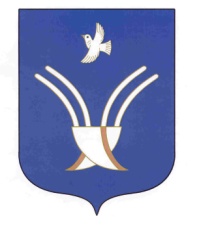 Совет сельского поселенияЮМАШЕВСКИЙ СЕЛЬСОВЕТмуниципального района Чекмагушевский район Республики Башкортостан